МДОУ ВМР « Детский сад комбинированного вида №1 «Ласточка»                     Г. Вольска, Саратовской области.КОНСПЕКТ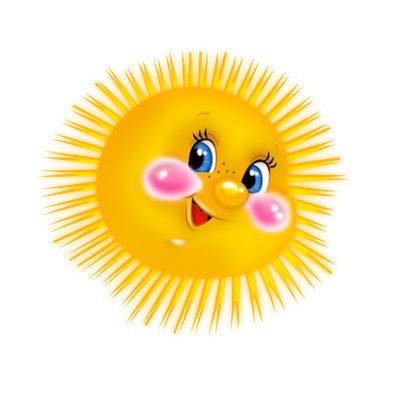 непосредственно образовательной деятельностиво второй младшей группена тему: « В гости к бабушке  - Варварушке»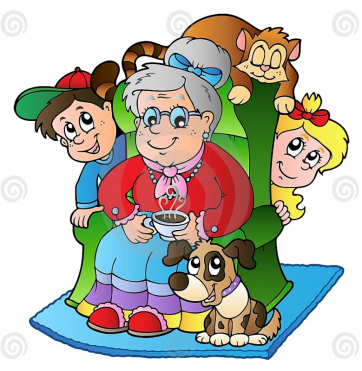 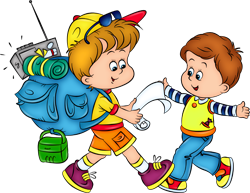 приоритетная образовательная область:	 « познавательное развитие»Составила и провела: воспитатель первой категории Колесова Наталья ВасильевнаОбразовательная область: « Познавательное развитие»Тип: интегрированиеИнтеграция видов детской деятельности: игровая, коммуникативная, продуктивная.Форма организации: группа.Задачи:Образовательные: Закреплять и уточнять знания и представления детей о диких животных, овощах и фруктах; выявить у детей умении в аппликации украшать заготовку; составлять декоративную композицию из геометрических форм; выявить навыки работы с клеем и кисточкой.Развивающие: развивать слуховое и зрительное внимание, память, мышление.Воспитательные: воспитывать аккуратность работы с клеем, вызвать желание помогать героям в трудной ситуации.Индивидуальная работа: с Полиной П.  – воспитывать желание помогать сказочным героямПредварительная работа: решение проблемных ситуаций; рассматривание овощей и фруктов; беседы и загадывание загадок о диких животных; дидактические игры: « Чудесный мешочек»; « Где, что растет?»; « Разложи по группам!»; подвижные игры: « Зайцы и волк»; «Огуречик, огуречик»; коллективная работа по аппликации: « Лоскутное одеяло»Оборудование и материалы: костюм бабушки; муляжи овощей и фруктов;маски волка и зайца; декорация домика, цветы, искусственные деревья; раздаточный материал: силуэт фартука формата А – 4, геометрические фигуры разного цвета; клей, кисти, клеенки, х/б салфетки.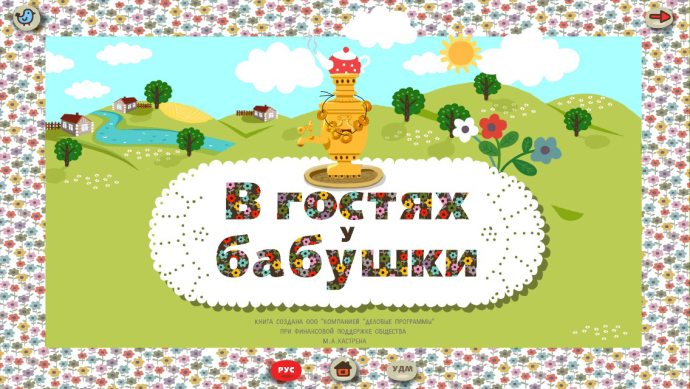 Ход непосредственной образовательной деятельности ( НОД)Дидактическая игра (игровая ситуация) создающая мотивацию к деятельности.Воспитатель: Ребята, посмотрите сколько у нас сегодня гостей. Давайте с ними поздороваемся. Вы слышите к нам кто – то идет? (звучит музыка заходит девочка)Маша: Здравствуйте ребята, меня зовут Маша! Это детский сад? Как он называется, а группа как называется ( ответы детей) Вот мне – то вы и нужны?Воспитатель: Зачем мы тебе нужны?Маша:Умоей бабушке день рождения, а подарка нет. Не могли бы вы мне помочь сделать подарок для бабушки? ( ответы детей)Воспитатель: Ребята, какой подарок можно подарить бабушке? ( фартук) Очень хорошо давайте начнем делать подарок.Маша: Ой, как здорово! Я тоже хочу вместе с вами делать подарок!Воспитатель: Очень хорошо Машенька садись за стол вместе с ребятами. Дети обратите внимание у каждого на столе лежат геометрические фигуры. Назовите их? Из фигур надо разложить узор на фартуке и только потом наклеивать. Приступаем к работе.(аппликация из геометрических фигур, готовые работы складываются в красивую коробку)Маша: Спасибо ребята, а я вас за вашу помощь приглашаю в гости к моей бабушке, только идти надо через лес, не простой, а волшебный. Не боитесь! (ответ детей)Воспитатель: И так отправляемся в путь! Но чтобы попасть в лес надо встать в круг, крепко взяться за руки и всем дружно произнести слова:В круг скорее становись, крепче за руки держись,в лес волшебный мы пойдем, в домик к бабушке придем!Вот мы и в лесу. Как здесь красиво, что вы здесь видите? (цветы, деревья) А как называются деревья? ( береза, дуб, ель) А вот и тропинка По тропинке мы пойдем, домик быстро мы найдем! Воспитатель: Тихо – тихо посмотрите, кто – то спрятался за елкой. (выбегает волк)Волк: (рычит) Куда вы путь ребята держите?Дети: Мы идем к бабушке на день рождения!Волк: А я вас так просто не отпущу, отгадайте сначала мои загадки.Среди елок, среди шишек бродит косолапый…. (мишка)Самой хитренькой в лесу называют все ……………(лису)Страшно он зубами щелкал, все в лесу боятся  …(волка)По лесной полянке скачет длинноухий ……………..(зайка)Волк: Все мои загадки отгадали, молодцы. Жалко вас отпускать, ну ладно идите.Воспитатель: Продолжим свой путь? Выше ножки поднимайте, через камушки и кочки, через ямки и пенечки, а теперь поползем под ветками( на четвереньках под дугами) вот мы и вышли на полянку. Ой, ребята, как хорошо в лесу птицы поют, светит солнышко. А вы любите солнышко? А почему? (дает тепло, свет) Верно солнышко освещает, всех согревает, дарит всем хорошее настроение. А когда есть настроение, то что хочется делать? (веселится, играть, прыгать, танцевать) Согласна с вами, а вы хотите потанцевать)Хоровод « Солнышко»Из – за елки выбегают зайцы (плачут)Воспитатель: О чем зайчики плачете?Зайцы: В нашем мешке овощи и фрукты, а мы их не как не поделим. Помогите нам овощи и фрукты разделить.Воспитатель: Поможем ребята? Дидактическая игра: « Разложи правильно»Зайцы: Спасибо вам  ребята !( радостные убегают)Воспитатель :А мы пойдем дальше.Маша: А вот и домик моей бабушки. ( стучится, выходит бабушка)Бабушка: Здравствуй внученька, да ты не одна, сколько ребят с тобой много. Здравствуйте, ребята.Маша: Бабушка, а мы с ребятами хотим поздравить тебя с днем рождения и приготовили подарок. ( стих. о бабушке, вручение коробки с фартуками)Бабушка: Спасибо, порадовали вы меня ребята, а я пока ждала  Машеньку приготовила вам угощение. ( раздает угощение)Дети: Спасибо, до свидания бабушка, до свиданья Машенька нам в детский сад пора.Воспитатель: Встаем ребята в кружок и говорим волшебные слова:В круг скорее становись, крепче за руки держись 1-2-3-4-5В детский сад пришли опять.Дети возвращаются из сказки в группу.Итог непосредственной образовательной деятельности (рефлексия)Воспитатель:Ребята Вы сегодня порадовали меня своими знаниями и поведением, а вас наша прогулка порадовала? Чем?Что нового вы расскажите сегодня своим родителям про наше путешествие?Вы сегодня показали какие вы добрые и дружные ребята. Я горжусь вами.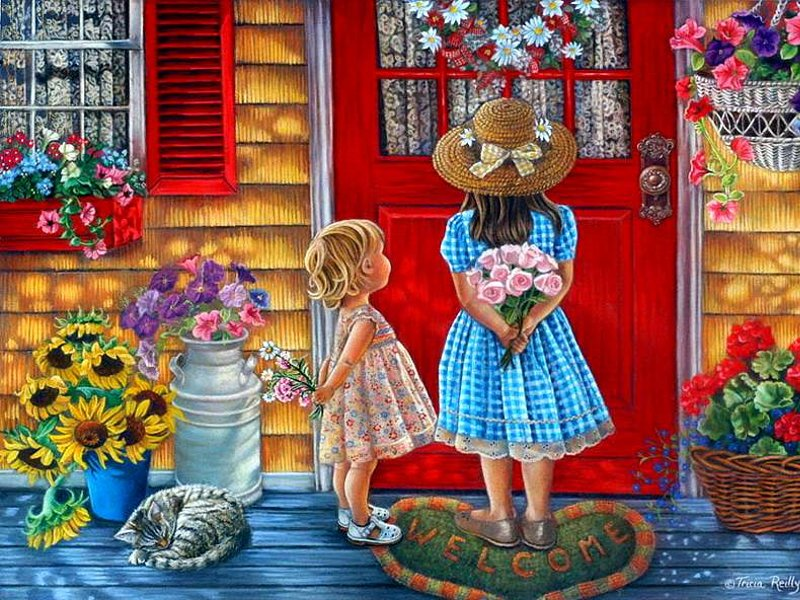 